UITNODIGING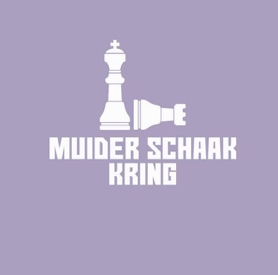 Hierbij nodigt het bestuur van de Muider Schaak Kring (MSK) u uit tot het bijwonen van de Algemene Ledenvergadering 2023.De Algemene Ledenvergadering wordt gehouden op vrijdag 1 september as. in de Rijver. De vergadering begint om 20 uur.AgendaOpening en ingekomen stukken (LB)Algemene mededelingenNotulen van de ledenvergaderingen d.d. 26 augustus 2022 (volgt) (DH)Financieel verslag 2022/23 (volgt) (HB)Verslag kascommissie over het seizoen 2022/23Begroting seizoen 2023/24 (volgt) (HB)Voorstel aanpassing contributie & kantineprijzenVoorstel additionele jeugdactiviteiten als ‘projecten’ begrotenBespreking interne competitie Senioren (LB)KampioenschapMSK CupRemisesRapidSchaak-Off (Schaakbond, bij MSK) 22/9 (Sportweek NOC*NSF)Interne wedstrijdleider (vacature, duobaan)Bespreking jeugd (LB)SchoolschakenInterne competitie Coördinator Opleidingen Jeugd (vacature)Begeleider op wedstrijdavonden (vacature, variabel)Kantinebezetting (vacature, variabel)Externe competitie 1 landelijk C-team (combi met sv Almere), 2-3 SGA C-teamsIndividuele deelnames (Regio & NK’s)KNSB & SGA toernooien bij MSKBespreking externe competitie (LB): resultaten en vooruitblikSGASGSTienkamp WSC Weesp 10/10Gemeente (zie bijlage)Bespreking overige (promotionele) activiteiten. (LB)MarketingcommunicatieRabo Clubsupport (vanaf 4/9)MSK NieuwsbriefNederlandSchaakt (vanaf 29/9)Overige mededelingen (LB)Rondvraag (LB)*Sluiting (LB)N.B. Zoals gebruikelijk halverwege de avond koffie met gebak